CARERS SUPPORT PLAN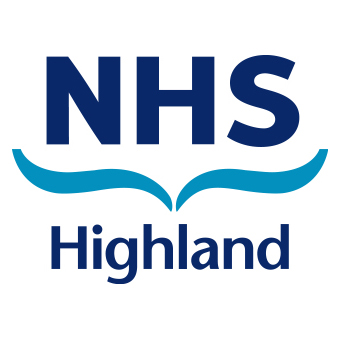 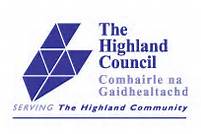 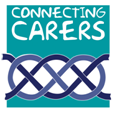 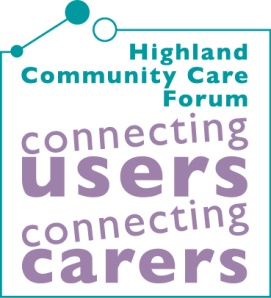 EQUAL PARTNERS IN CAREThis carer support Plan is currently in use between January and March 2014 for all unpaid carers referrals supported by Connecting Carers By March 2014 the trial period will be evaluated gathering all views and comments from carers , professionals and others involved. For further details please contact Connecting Carers 01463 723560.Carer Profile 						Example PageYou can use the profile headings to discuss, with your worker, all the things that are important to you and your family and support you in your caring role. The profile can be left blank or used as a discussion with you. See examples below………………………………………………Carer Profile You can refer to the profile headings to discuss, with your worker, all the things that are important to you and your family and support you in your caring role. The profile can be left blank or used as a focus for the discussion. Personal ( what are your strengths and personal attributes)Can be left blank or Example ; I am able to make my wishes and views known I have a good sense of humour I am very caring and choose to look after my husband/son/wife/friend(cared for person) for as long as I am able to soFamily and others (the people important to you and those that help and support you)Example; I have some support from my sister (lives 2 miles away) I have a good neighbour (helps with shopping and keeps cared for person company if needed) My G.P is approachablePhysical (home and work and community, equipment ,facilities or services you have available to you)Example; I have some access to local facilities and amenities for myself and the cared for person The mobility car that I am a named driver for has been essential with regard to making shopping and leisure events much easier to organise with the cared for person Telecare equipment gives the cared for person a degree of independence and security as well as piece of mind for meFinancial (assets & income)I have all the benefits information and access to financial advice that I and the cared for person is entitled to.Personal ( what are your strengths and personal attributes)Family and others (the people important to you and those that help and support you)Physical (home and work and community, equipment ,facilities or services you have available to you)Financial (assets & income)Baseline dateVery important issueImportant issueSmall issueNot an issueBaseline dateVery important issueImportant issueSmall issueNot an issueBaseline dateVery important issueImportant issueSmall issueNot an issueReview dateBig improvementSmall improvementNo improvementWorseNot an issueReview dateBig improvementSmall improvementNo improvementWorseNot an issueReview dateBig improvementSmall improvementNo improvementWorseNot an issueBaseline dateVery important issueImportant issueSmall issueNot an issueReview dateBig improvementSmall improvementNo improvementWorseNot an issueReview dateBig improvementSmall improvementNo improvementWorseNot an issueBaseline dateVery important issueImportant issueSmall issueNot an issueBaseline dateVery important issueImportant issueSmall issueNot an issueReview dateBig improvementSmall improvementNo improvementWorseNot an issueBaseline dateVery important issueImportant issueSmall issueNot an issueBaseline dateVery important issueImportant issueSmall issueNot an issueBaseline dateVery important issueImportant issueSmall issueNot an issueReview dateBig improvementSmall improvementNo improvementWorseNot an issueReview dateBig improvementSmall improvementNo improvementWorseNot an issueReview dateBig improvementSmall improvementNo improvementWorseNot an issueAgreed intended outcomeSummary of main issue, the action required and resources identified.Agreed Responsibilities and timescalesReview DateCarer Outcome Example - To be able to establish a better balance between my work, family responsibilities and caring roleExample Issue – Finding it difficult trying to balance my work schedule, looking after my family and own home and my caring responsibilities, I have no time to pursue my own interests or have a social life Action 1 Carer to discuss with the rest of the family what levels of support and time they would be able to contribute to freeing up some time for me Action 2– information on carers networks and community re-sources to be provided by professional Action 3 – consider possibility of reducing hours at work. Action 4 – research possibility of respite at home to enable me to pursue my leisure interest’s once a fortnight Resources Connecting carers Social worker family members employer leisure facilities ( theatre /cinema/walking groups)Example actionResponsible for Action 1 Carer & family members -Within 7 days Responsible for Action 2 Professional -Within 3 days Responsible for Action 3 Carer & employer -Within 14 days Responsible for Action 4 Carer to contact local service provider - Within 7 daysOUTCOME ACHIEVED Yes Partially able to re-gain a life of my own balanced with maintaining a positive relationship with the cared for person NoDetails of the worker/professional to be your main contact for this carer support plan: A copy of this plan will be held by the carer Contact Name:                                                                Tel:                                 Designation:                                          Service:Details of the worker/professional to be your main contact for this carer support plan: A copy of this plan will be held by the carer Contact Name:                                                                Tel:                                 Designation:                                          Service:Details of the worker/professional to be your main contact for this carer support plan: A copy of this plan will be held by the carer Contact Name:                                                                Tel:                                 Designation:                                          Service:Details of the worker/professional to be your main contact for this carer support plan: A copy of this plan will be held by the carer Contact Name:                                                                Tel:                                 Designation:                                          Service:Agreed intended outcomeSummary of main issue, the action required and resources identified.Agreed Responsibilities and timescalesReview DateWhat would improve your quality of life OUTCOMEISSUE ACTION RESOURCES RESPONSIBLE PERSON FOR EACH ACTIONOUTCOME ACHIEVED YES—details NO—reason and impactA copy of this plan will be retained by you. Carers Name: Details of the worker/professional that will be your main contact for this carer support plan: Contact Name:                                                               Tel:                                Designation:                                          Service:Agreed review date (next contact with worker) date: The cared for persons named professional or team must be notified that the CSP has been started and date completed.A copy of this plan will be retained by you. Carers Name: Details of the worker/professional that will be your main contact for this carer support plan: Contact Name:                                                               Tel:                                Designation:                                          Service:Agreed review date (next contact with worker) date: The cared for persons named professional or team must be notified that the CSP has been started and date completed.A copy of this plan will be retained by you. Carers Name: Details of the worker/professional that will be your main contact for this carer support plan: Contact Name:                                                               Tel:                                Designation:                                          Service:Agreed review date (next contact with worker) date: The cared for persons named professional or team must be notified that the CSP has been started and date completed.A copy of this plan will be retained by you. Carers Name: Details of the worker/professional that will be your main contact for this carer support plan: Contact Name:                                                               Tel:                                Designation:                                          Service:Agreed review date (next contact with worker) date: The cared for persons named professional or team must be notified that the CSP has been started and date completed.